September 2023                              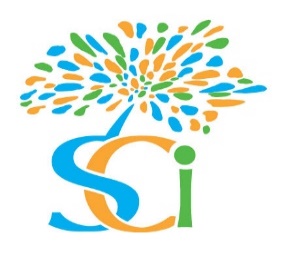 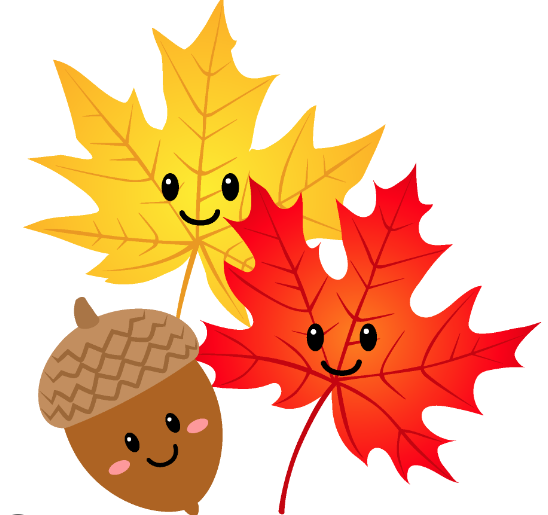 Liberty Adult Day Health Center	September 2023                              Liberty Adult Day Health Center	September 2023                              Liberty Adult Day Health Center	September 2023                              Liberty Adult Day Health Center	September 2023                              Liberty Adult Day Health Center	MondayTuesdayWednesdayThursdayFriday     Dig September      19:30am Hi Morning10am  Tai Chi/Ben10:30am Emma Nutt12:30pm Bingo1:15pm Brain Fitness*Fall Prevention/Safety4   Center Closed 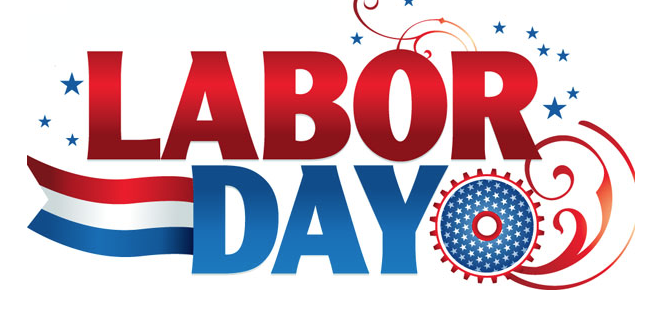 Football Kick Off      59:30am Mingle10am Exercise your Pigskin Knowledge10:30am  Force that prevents You from following through12:30pm Bingo1:15pm*Wear team colors*Paul’s Painting                                     69:30am meet & greet10am Volley Ball10:30am Acts of Random Kindness12:30pm Tobacco vs Vaping 1:15pm Lizzy the comfort DogPictures w/Lizzy@  the Lobby Tree   Weather Report  79:30am Coffee Dear10am Light n  Lively10:30am Sunshine Even though there’s (theirs)  an overcast12:30pm Effects of missing a dose of medication1:15pm Vaccines *Wear water colors                                      89:30am  Chit Chat10am Chair Air Ball10:30am traffic Jams 12:30pm Bingo1:15pm Puzzle Ponderings/Wacky Words*Fall Prevention/Safety         9/11 Day        119:30am HEY Friends10am Forever Young10:30am Jingo12:30pm  ReSet Your  Life Alarm1:15pm  Sing & Dance for lifelong Health  Alzheimer’s Day   129:30am Hey Google Play Music 10am Light n Lively10:30am Alzheimer’s  is not a Normal Part of Aging12:30pm Bingo1:15pm Elliptical     * Goin Country            Pet Rock      139:30am Good Day10am Hot peppers food & Drug10:30am Hispanic Heritage History12:30pm  Share Rock collection1:15pm Where Am I?*Dress 70’s Fashion      Culture Day    149:30am Bomdia10am Sit n Be Fit10:30am New Moon12:30pm What Foods to Travel with 1:15pm Portuguese1500’s1800’sEmpire*GROUP BIRTHDAY    CELEBRATION     Lunch & Learn    159:30am Hava Java 10am Walkin / Oldies10:30am Prevention and  Seniors11am TLC  Lecture12:30pm Bingo1:15pm Elliptical*Fall Prevention/Safety Apple Dumplings 189:30am Friendships10am Pass it on10:30am My Plate Celebrations12:30pm Wash Fruit & Veggies Safety1:15pm Breakfast for Dinner*What’s Cookin?Grandparents Day 199:30am Bonjour10am Strong Constitution workout10:30am Best recipes12:30pm Bingo1:15pm  Sway to Motown*Share & Show                                  209:30am Sitting Tall10am The River Yoga 10:30am Foods High in Vitamin C12:30pm Jingo1:15pm Where Am I?       *5 CLUES                            219:30am Chatting10am light n lively10:30am Sharpen Your Noodle 12:30pm Oodles of Doodle1:15pm ART SHOW *Bring Ur Noodle      Preventions        229:30am Chill Pill10am Stand Tall don’t Fall10:30am Think like an Elephant12:30pm Bingo1:15pm music matters*Fall Prevention/Safety                                259:30am Buzzworthy10am Ball Stretches & Strengthening 10:30am  BEST Vacation Destination 12:30pm All about the 60’s1:15pm Shout it Out*60’s Singer& Bands   Stand Up to Ca    269:30am Practice makes Perfect10am Light n Lively10:30am Share Your Courageous Stories12:30pm  Bingo1:15pm Fab 70’s*Name 70’s singers     Band Groups                                   279:30am Hi Neighbor10am  Volley Ball10:30am Who Am I?12:30pm  Would You Rather? Family Feud1:15pm  Where are you now  *Famous Singers *Famous Actors  Hidden Treasure289:30am A Mate, What’s Your Pirate Name?10am Chair walking10:30am Hidden Picture find RRRRR’s12:30pm  What’s in your Pirate Booty? 1:15pm Fall Colors *Scavenger Hunt*Dress like a Pirate   Mayflower Day    29  9:30am Alexa turn it Up10am 3 rocks from the Sun10:30am Tea Time12:30pm Bingo 1:15pm Tell a StoryUsing these Words*Fall Prevention/SafetyHighlight TLC: Lunch & Learn “Memorial on the National Mall”Families Welcome Must Register by 9/7 for Lunch Orders Contact ChrisleneBirthday;Virgo Celebration                                                  Chrislene Nelson-Taylor, Director LPN II  Liberty Adult Day 
Health Center 800 Tupelo Trail     Hinesville, GA 31313      (912) 877-0056Monday through Friday, 9 a.m. – 2 p.m.Variety of Chair Exercise, Crafts, Art, Nail Care, Bingo, Trivia, Fall Colors, Music throughout the Month *Activities subject to change.  Liberty Adult Day Health clients are welcome to join all activities.September Happenings9/1 Lets Dig September TogetherLooking at the exciting events planned and making it the best ever for youPuzzles, cross word, word search, Hidden Picture, crafts are ready to enjoyGardening, Craft Corner, Social Circle, Sunshine on the Patio, Walking Club Fall Prevention Tip 9/1, 9/8, 9/15, 9/22, 9/29  Clutter, Rugs, Ladders, Chairs, Extension Cords, Tubs, Showers, Spills etc… 9/5 Paint in Action with Paul Spence9/5 Beat or Make Peace with Procrastination9/5 Celebrate Football Kickoff, Bring your  Pigskin KnowledgeDo a little Salsa9/6 Enjoy Lizzy our fur baby, 9/7 What’s Your Weather Report, sunny or partly cloudyDress as to what weather you are, or want to be9/7 Vaccines South of the Border  9/8 Traffic jam zone,  Keeping your roads of life clear 9/11  Gather, Reminisce, Reflect, Share memories9/12 Host Andrea Valdez, Your /family Hospice Alzheimer’s Young Early OnsetThe Greatest Known RISK Factor is increasing AGE                                     9/14 Little bit of Portuguese, Pouco sobre o portugues               9/15 TLC/ Lunch & Learn Guest Kasie Alt “Memorials on the National Mall                                 Presented By: THANKS MOM AND DAD FOUNDATION9/18 Tell us about the Apple of your Eye? 9/19 Bring pics, (Time to Brag) share family and Desserts Recipes9/12 Share Your  Courageous Stories                                                                     Let’s Celebrate9/21 Doodle ART SHOW                                                   9/28 Kat Montgomery, Ga Legal Service Scams Targeting Senior’s 9/28 RRRRRDress Like a Pirate, Get Ready to scavenge for Hidden Treasure, and  What’s in your Pirate BootyHighlight TLC: Lunch & Learn “Memorial on the National Mall”Families Welcome Must Register by 9/7 for Lunch Orders Contact ChrisleneBirthday;Virgo Celebration                                                  Chrislene Nelson-Taylor, Director LPN II  Liberty Adult Day 
Health Center 800 Tupelo Trail     Hinesville, GA 31313      (912) 877-0056Monday through Friday, 9 a.m. – 2 p.m.Variety of Chair Exercise, Crafts, Art, Nail Care, Bingo, Trivia, Fall Colors, Music throughout the Month *Activities subject to change.  Liberty Adult Day Health clients are welcome to join all activities.September Happenings9/1 Lets Dig September TogetherLooking at the exciting events planned and making it the best ever for youPuzzles, cross word, word search, Hidden Picture, crafts are ready to enjoyGardening, Craft Corner, Social Circle, Sunshine on the Patio, Walking Club Fall Prevention Tip 9/1, 9/8, 9/15, 9/22, 9/29  Clutter, Rugs, Ladders, Chairs, Extension Cords, Tubs, Showers, Spills etc… 9/5 Paint in Action with Paul Spence9/5 Beat or Make Peace with Procrastination9/5 Celebrate Football Kickoff, Bring your  Pigskin KnowledgeDo a little Salsa9/6 Enjoy Lizzy our fur baby, 9/7 What’s Your Weather Report, sunny or partly cloudyDress as to what weather you are, or want to be9/7 Vaccines South of the Border  9/8 Traffic jam zone,  Keeping your roads of life clear 9/11  Gather, Reminisce, Reflect, Share memories9/12 Host Andrea Valdez, Your /family Hospice Alzheimer’s Young Early OnsetThe Greatest Known RISK Factor is increasing AGE                                     9/14 Little bit of Portuguese, Pouco sobre o portugues               9/15 TLC/ Lunch & Learn Guest Kasie Alt “Memorials on the National Mall                                 Presented By: THANKS MOM AND DAD FOUNDATION9/18 Tell us about the Apple of your Eye? 9/19 Bring pics, (Time to Brag) share family and Desserts Recipes9/12 Share Your  Courageous Stories                                                                     Let’s Celebrate9/21 Doodle ART SHOW                                                   9/28 Kat Montgomery, Ga Legal Service Scams Targeting Senior’s 9/28 RRRRRDress Like a Pirate, Get Ready to scavenge for Hidden Treasure, and  What’s in your Pirate BootyHighlight TLC: Lunch & Learn “Memorial on the National Mall”Families Welcome Must Register by 9/7 for Lunch Orders Contact ChrisleneBirthday;Virgo Celebration                                                  Chrislene Nelson-Taylor, Director LPN II  Liberty Adult Day 
Health Center 800 Tupelo Trail     Hinesville, GA 31313      (912) 877-0056Monday through Friday, 9 a.m. – 2 p.m.Variety of Chair Exercise, Crafts, Art, Nail Care, Bingo, Trivia, Fall Colors, Music throughout the Month *Activities subject to change.  Liberty Adult Day Health clients are welcome to join all activities.September Happenings9/1 Lets Dig September TogetherLooking at the exciting events planned and making it the best ever for youPuzzles, cross word, word search, Hidden Picture, crafts are ready to enjoyGardening, Craft Corner, Social Circle, Sunshine on the Patio, Walking Club Fall Prevention Tip 9/1, 9/8, 9/15, 9/22, 9/29  Clutter, Rugs, Ladders, Chairs, Extension Cords, Tubs, Showers, Spills etc… 9/5 Paint in Action with Paul Spence9/5 Beat or Make Peace with Procrastination9/5 Celebrate Football Kickoff, Bring your  Pigskin KnowledgeDo a little Salsa9/6 Enjoy Lizzy our fur baby, 9/7 What’s Your Weather Report, sunny or partly cloudyDress as to what weather you are, or want to be9/7 Vaccines South of the Border  9/8 Traffic jam zone,  Keeping your roads of life clear 9/11  Gather, Reminisce, Reflect, Share memories9/12 Host Andrea Valdez, Your /family Hospice Alzheimer’s Young Early OnsetThe Greatest Known RISK Factor is increasing AGE                                     9/14 Little bit of Portuguese, Pouco sobre o portugues               9/15 TLC/ Lunch & Learn Guest Kasie Alt “Memorials on the National Mall                                 Presented By: THANKS MOM AND DAD FOUNDATION9/18 Tell us about the Apple of your Eye? 9/19 Bring pics, (Time to Brag) share family and Desserts Recipes9/12 Share Your  Courageous Stories                                                                     Let’s Celebrate9/21 Doodle ART SHOW                                                   9/28 Kat Montgomery, Ga Legal Service Scams Targeting Senior’s 9/28 RRRRRDress Like a Pirate, Get Ready to scavenge for Hidden Treasure, and  What’s in your Pirate BootyHighlight TLC: Lunch & Learn “Memorial on the National Mall”Families Welcome Must Register by 9/7 for Lunch Orders Contact ChrisleneBirthday;Virgo Celebration                                                  Chrislene Nelson-Taylor, Director LPN II  Liberty Adult Day 
Health Center 800 Tupelo Trail     Hinesville, GA 31313      (912) 877-0056Monday through Friday, 9 a.m. – 2 p.m.Variety of Chair Exercise, Crafts, Art, Nail Care, Bingo, Trivia, Fall Colors, Music throughout the Month *Activities subject to change.  Liberty Adult Day Health clients are welcome to join all activities.September Happenings9/1 Lets Dig September TogetherLooking at the exciting events planned and making it the best ever for youPuzzles, cross word, word search, Hidden Picture, crafts are ready to enjoyGardening, Craft Corner, Social Circle, Sunshine on the Patio, Walking Club Fall Prevention Tip 9/1, 9/8, 9/15, 9/22, 9/29  Clutter, Rugs, Ladders, Chairs, Extension Cords, Tubs, Showers, Spills etc… 9/5 Paint in Action with Paul Spence9/5 Beat or Make Peace with Procrastination9/5 Celebrate Football Kickoff, Bring your  Pigskin KnowledgeDo a little Salsa9/6 Enjoy Lizzy our fur baby, 9/7 What’s Your Weather Report, sunny or partly cloudyDress as to what weather you are, or want to be9/7 Vaccines South of the Border  9/8 Traffic jam zone,  Keeping your roads of life clear 9/11  Gather, Reminisce, Reflect, Share memories9/12 Host Andrea Valdez, Your /family Hospice Alzheimer’s Young Early OnsetThe Greatest Known RISK Factor is increasing AGE                                     9/14 Little bit of Portuguese, Pouco sobre o portugues               9/15 TLC/ Lunch & Learn Guest Kasie Alt “Memorials on the National Mall                                 Presented By: THANKS MOM AND DAD FOUNDATION9/18 Tell us about the Apple of your Eye? 9/19 Bring pics, (Time to Brag) share family and Desserts Recipes9/12 Share Your  Courageous Stories                                                                     Let’s Celebrate9/21 Doodle ART SHOW                                                   9/28 Kat Montgomery, Ga Legal Service Scams Targeting Senior’s 9/28 RRRRRDress Like a Pirate, Get Ready to scavenge for Hidden Treasure, and  What’s in your Pirate BootyHighlight TLC: Lunch & Learn “Memorial on the National Mall”Families Welcome Must Register by 9/7 for Lunch Orders Contact ChrisleneBirthday;Virgo Celebration                                                  Chrislene Nelson-Taylor, Director LPN II  Liberty Adult Day 
Health Center 800 Tupelo Trail     Hinesville, GA 31313      (912) 877-0056Monday through Friday, 9 a.m. – 2 p.m.Variety of Chair Exercise, Crafts, Art, Nail Care, Bingo, Trivia, Fall Colors, Music throughout the Month *Activities subject to change.  Liberty Adult Day Health clients are welcome to join all activities.September Happenings9/1 Lets Dig September TogetherLooking at the exciting events planned and making it the best ever for youPuzzles, cross word, word search, Hidden Picture, crafts are ready to enjoyGardening, Craft Corner, Social Circle, Sunshine on the Patio, Walking Club Fall Prevention Tip 9/1, 9/8, 9/15, 9/22, 9/29  Clutter, Rugs, Ladders, Chairs, Extension Cords, Tubs, Showers, Spills etc… 9/5 Paint in Action with Paul Spence9/5 Beat or Make Peace with Procrastination9/5 Celebrate Football Kickoff, Bring your  Pigskin KnowledgeDo a little Salsa9/6 Enjoy Lizzy our fur baby, 9/7 What’s Your Weather Report, sunny or partly cloudyDress as to what weather you are, or want to be9/7 Vaccines South of the Border  9/8 Traffic jam zone,  Keeping your roads of life clear 9/11  Gather, Reminisce, Reflect, Share memories9/12 Host Andrea Valdez, Your /family Hospice Alzheimer’s Young Early OnsetThe Greatest Known RISK Factor is increasing AGE                                     9/14 Little bit of Portuguese, Pouco sobre o portugues               9/15 TLC/ Lunch & Learn Guest Kasie Alt “Memorials on the National Mall                                 Presented By: THANKS MOM AND DAD FOUNDATION9/18 Tell us about the Apple of your Eye? 9/19 Bring pics, (Time to Brag) share family and Desserts Recipes9/12 Share Your  Courageous Stories                                                                     Let’s Celebrate9/21 Doodle ART SHOW                                                   9/28 Kat Montgomery, Ga Legal Service Scams Targeting Senior’s 9/28 RRRRRDress Like a Pirate, Get Ready to scavenge for Hidden Treasure, and  What’s in your Pirate Booty